        Дюсенова Аккайша Умирзаковна
 воспитатель ІІ категории.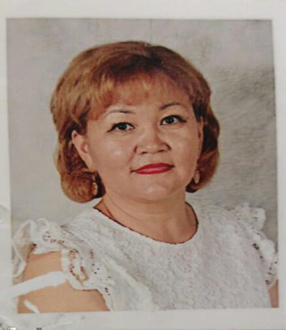  Васева Гузаль Файзхановна
 музыкальный рукводитель ІІ категории.  ГККП «Ясли-сад№87 «Қадыр»»  город Нур-СултанКошкин домСценарий  музыкального спектакля-мюзикла по сказке С.Я.Маршака «»Программное содержание: создать атмосферу положительных эмоций; научить детей рассказать средствами театрализации, как от маленького огонька разрастается большой пожар, стимулировать сопереживание персонажам художественных произведений; обогащать словарный запас детей; развивать инициативность и самостоятельность в речевом общении с окружающими, творческую фантазию; закрепить знания детей о роли огня в жизни человека и правилах безопасного обращения с ним; воспитывать художественно-эстетический вкус, умение работать в команде.Пособия: домик, стол, стулья-6шт., лопата-2шт., лейка, огнетушитель, пожарный рукав, цветы в горшочке.Музыка звучит, рассказчик:На горе высокий дом,Ставни там резные, окна расписные.А на лестнице ковер, сшит из золота узор.По узорному ковру ходит кошка поутру.Про богатый кошкин дом, мы и сказку поведемДомик просто загляденье, свет, гараж, озелененье!Против дома у ворот, жил в сторожке старый кот.Он в охранниках служил, дом хозяйский сторожил,Подметал дорожки, перед домом кошкиКошка: Эй! Василий! Мети быстрей! Жду я к вечеру гостей!Под музыку выходят Котята:Котята: Тетя, тетя кошка! Выгляни в окошко!Есть хотят котята, ты живешь богато!Обогрей нас кошка, покорми немножко!Кот Василий: Кто там стучится у ворот,Котята: Мы кошкины племянники!Кот Василий: Вот, я  вам дам, на пряники! У нас племянников не счесть, и всем охота пить и есть.Под музыку выходит Коза:Кошка: Козел Козлович! Как дела, Я Вас давно к себе ждала!Козел Козлович:И мы ме-ме-мачтали к Вам прийти,Застал нас дождик по пути!Коза: Мы сегодня с мужем пришли в гости к Вам на ужин!Кошка: ну как сосед, аппартаменты,Под музыку выходит Петух:Петух: Мои, мадам, вам комплименты!Курица: Хорош курятник хоть куда Тепло, просторно, красотаПетух: Почтенная хозяйка ты спой нам и сыграй-каКурица: Пускай с тобой споет петухХвалится не удобно, но у него прекрасный слух и голос бесподобныйСвинка: А вот и Я! Из самого Парижа прибылаОй! Как у вас здесь тесноМне не хватает местаКошка: Ах, кумушка моя свиньяКак ваша милая семья,Свинья: Спасибо! Кошечка хрю, хрюОт всей души благодарюСвоих детишек поросятЯ отправлю в детский садМой муж следит за домомА я хожу к знакомымКошка: Видеть рада всех вас я!Пойдем чайку попьемА вот и моя столоваяВся мебель в ней дубоваяВот это стул, на нем сидятВот это стол, за ним едятКоза: Сказать по правде, мы с козломЕсть не привыкли за столом.Мы любим на свободеОбедать в огороде.Коза: Слушай милый, перестань есть хозяйскую герань!Козел Козлович: Ты попробуй, очень вкусно!Будто лист жуешь капустный.Вот еще один горшок,Съешь и ты такой цветок.Кошка: Могу я вас развеселить, и всех на танец пригласить!                               Общий танец: «Флешмоб»Рассказчик:И с гостями в пляс пустились стол дубовый, ковер махровыйБлюдца в такт бряк-бряк! Вниз варенье шмяк-шмяк!Чашки с ложками по кругу раскололись друг о друга.Ходуном ходил весь дом, все смешалось нынче в нем!Нет и худа без добра! Веселились до утра! И от бурного веселья, свалилась со стола свеча.Гости пламя увидали, вон из дома побежали.Тили-тили-тили бом, загорелся кошкин дом!Кот Василий: Разбегайтесь кто куда. Пожарные спешат сюда.Пожарные: Мы отважные ребята, и с огнем мы не дружны.Раз, два, раз, два все потушим мы всегда!Козел Козлович: Дружно миром все возьмем и спасем мы кошкин дом!Коза: Чтоб не рухнул кошкин дом Курица: Спасем его со всем добром!Свинка: Дружно раз, раз, раз  и огонь погас!Кошка: О! Это чудо! Это диво!Все завершилось так красиво!Не было бы счастья, да несчастье помогло!И в нашем общем доме, стало всем светло.Кот Василий: Как здорово, что есть на свете дружба!И не под властна ни огню, ни вьюгам!Быть рядом и поддерживать друг друга!                          Выходят под веселую музыку.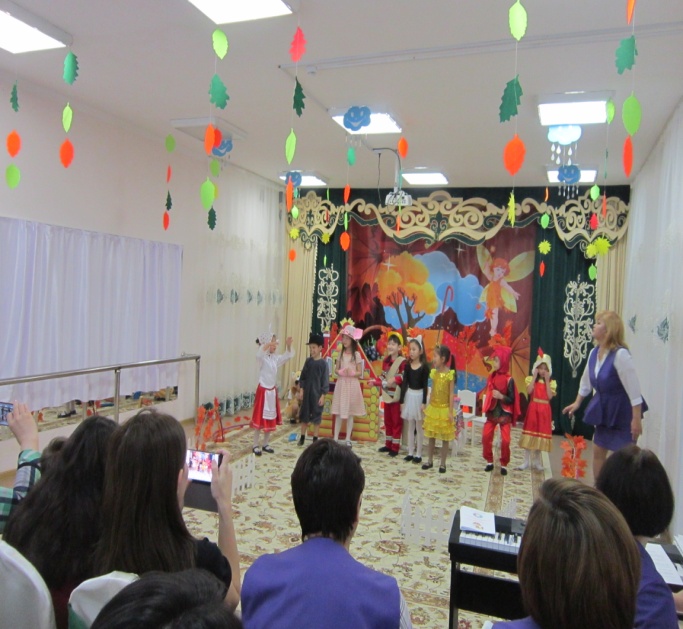 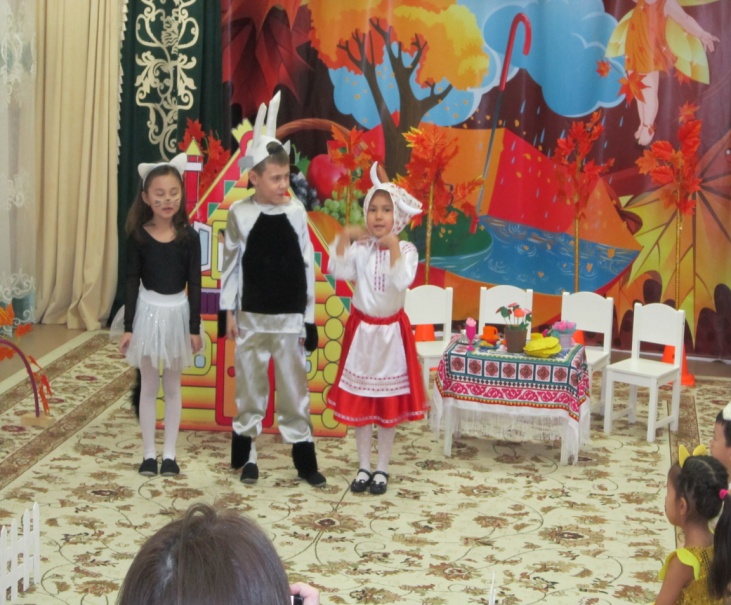 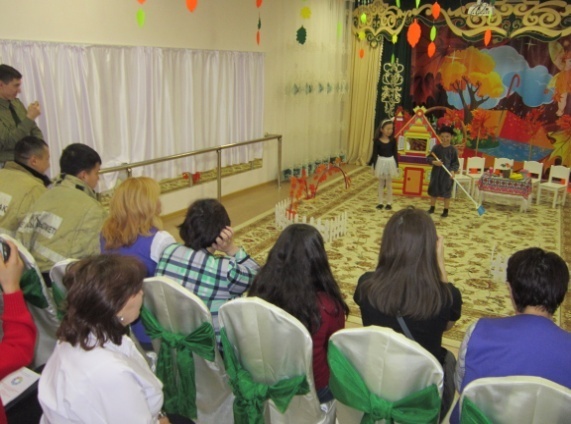 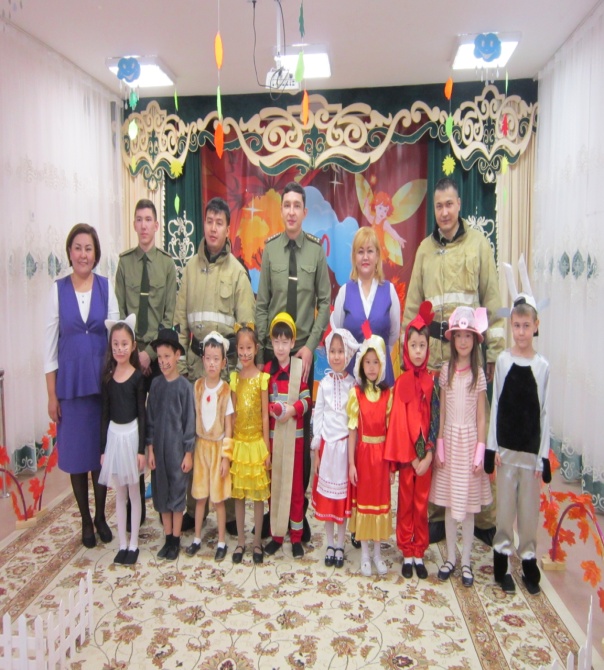 